QUEENIE – world Queen tribute bandhttp://www.queenie.cz(dále jen „Skupina“)zastupovanýQ & I production s.r.o.			IČ: 04255861DIČ: CZ04255861se sídlem Počernická 509/85, Malešice, 108 00  Praha 10, Česká republikazapsaná v obchodním rejstříku vedeném Městským soudem v Praze, oddíl C, vložka 244872zastoupená Michalem Kluchem, jednatelem společnostibankovní spojení: xxxxxxxxxxxxxxxxxxxxxxxxxxCZK xxxxxxxxxxxxxxxxxxxxxxxxxxxxxxxxEUR xxxxxxxxxxxxxxxxxxxxxxxxxxxxxxxxkontakty gsm: +420 xxx xxx xxx, email: xxxxxxxxxxxxxxxxxxx, datová schránka: gk36v6i(dále jen „Management“)aPořadatel:			Městské kulturní středisko VyškovIČ:				46270671DIČ:				CZ46270671se sídlem:			Jana Šoupala 137/4zastoupená:			Mgr. Vierou Maňáskovou, ředitelkou
(dále jen „Pořadatel“)uzavírají ve smyslu ustanovení § 1746 odst. 2 zákona č. 89/2012 Sb., občanský zákoník, ve znění pozdějších předpisů, následujícíS M L O U V Uo  p r o v e d e n í  u m ě l e c k é h o  v ý k o n u(dále jen „smlouva“)s těmito podmínkami:Skupina si vyhrazuje právo k uvádění svého názvu v podobě „QUEENIE – world Queen tribute band“ nebo jen „QUEENIE“ ze strany Pořadatele, a to na veškerých propagačních materiálech souvisejících s vystoupením i v průběhu vystoupení samotného.Vystoupení se uskuteční dne 21.12.2023 ve Vyškově na adrese Masarykovo náměstí 1, od 17:00 do ... hod; zvuková zkouška bude umožněna od 16:00 do 17:00 hod. Zvuková zkouška musí být neveřejná, tj. proběhnout před příchodem diváků.Vjezd do areálu se nachází pod následujícími souřadnicemi: Vystoupení bude provedeno za těchto finančních podmínek:Smluvní strany se dohodly, že cena za řádné provedení uměleckého výkonu v rozsahu dle bodu 2. této smlouvy činí xxxxxxx,-Kč (slovy: xxxxxxxxxxxxxxx). K ceně bude připočtena daň z přidané hodnoty (DPH) v zákonem stanovené výši.Cena zahrnuje honoráře umělců Skupiny a představuje úplnou a konečnou cenu za plnění předmětu této smlouvy.Pořadatel nesráží z honoráře žádné daně ani jiné poplatky.Platba bude uskutečněna bezhotovostním převodem na bankovní účet uvedený na zálohové faktuře.Pořadatel se zavazuje uhradit cenu na základě Managementem vystavené zálohové faktury se splatností do 5 pracovních dnů před konáním vystoupení.K ceně vystoupení bude připočítaná cena za dopravu kapely z Prahy do místa konání, a to za 2 vozidla, á xxxx Kč bez DPH / 1 km. Cena dopravy bude vyúčtována Pořadateli na zúčtovacím daňovém dokladu.Management je povinen vystavit a zaslat Pořadateli řádný daňový doklad nejpozději do 5 dnů ode dne konání vystoupení.Pořadatel se zavazuje v místě konání (na pódiu) zajistit dostatečné hygienické a technické zázemí (na základě všeobecně uznávaných norem) pro zvukovou zkoušku a samotné vystoupení. Pořadatel dále garantuje zajištění krytého pódia, odpovídající zvukové a světelné aparatury a její kompetentní obsluhy.Nedílnou součástí této smlouvy je Příloha A – Rider a hospitality, Příloha B - Technický rider, ze kterých následně plyne rozmístění nástrojů, technické a další nároky nutné pro uskutečnění vystoupení Skupiny, které pořadatel musí na vlastní náklady zajistit.Pořadatel je dále na vlastní náklady povinen:Zajistit bezpečnost Skupiny, jejího technického personálu, jakož i vozidel, které Skupina používá, a to před, během (zabezpečení před jevištěm) a po vystoupení. Pořadatel nese hmotnou zodpovědnost za vybavení Skupiny v případě poškození nebo odcizení ze strany třetích osob nebo Pořadatele od okamžiku příjezdu do místa vystoupení až do doby, kdy Skupina z místa vystoupení odjede.Na vlastní náklady získat veškerá nezbytná povolení k realizaci vystoupení.Informovat Management o skutečnosti, zda je vystoupení zaznamenáváno a k jakým účelům, event. nechat odsouhlasit Managementem případný pohyb příslušných osob na pódiu a v jeho blízkosti.Na vizuálech propagačních materiálů, jakožto i doprovodných textech k události, na nichž figuruje název, fotka nebo logo Skupiny, lze užívat pouze fotografie a logo v grafické podobě poskytnuté Managementem, přičemž je třeba brát v patrnost znění bodu 1 této smlouvy. Finální materiály musí být schváleny Managementem.Garantovat, že koncert není žádným způsobem spojen s událostí s politickou povahou, respektive s událostí určené k propagaci nějaké politické strany. V opačném případě má Management právo koncert kdykoli zrušit, aniž by nesl právní a finanční důsledky, přičemž si ponechá právo na plnou odměnu uvedenou v bodě č. 3.Zaslat Managementu dramaturgii akce a veškeré informace i kontakty sloužící k dopravení Skupiny na místo konání (pokyny, mapa, souřadnice) nejpozději týden před akcí.Závazek smluvních stran dle této smlouvy zaniká, nastane-li důvod zakládající objektivní nemožnost plnění v důsledku mimořádných nepředvídatelných a neodstranitelných událostí ležících mimo smluvní strany. V těchto případech nevzniká žádné straně nárok na náhradu škody, pokud závazná smluvní strana nemožnost plnění nezavinila. Důvody nemožnosti musí být však sděleny druhé straně neprodleně, jakmile se o důvodu dozví závazná strana, jinak odpovídá strana, která tuto oznamovací povinnost nesplnila, za škodu, která tím druhé straně vznikne. Důvody nemožnosti závazná smluvní strana nejpozději do tří dnů od uvedené skutečnosti druhé smluvní straně řádně písemně doloží. Nepříznivé počasí, malý zájem o vystoupení apod. nejsou důvodem ke zrušení této smlouvy. V případě nepříznivého počasí, je-li akce plánována na venkovním jevišti, je pořadatel povinen zajistit dostatečné krytí jeviště nebo odpovídající sál nebo jiné vyhovující kryté prostory.Zruší-li Pořadatel vystoupení a odstoupí od smlouvy, vyjma důvodů uvedených v bodě 7. této smlouvy, má Management právo na plnou výši původní sjednané odměny uvedené v bodě 3.Zruší-li Management vystoupení a odstoupí od smlouvy, vyjma důvodů uvedených v bodě 7. této smlouvy, má Pořadatel právo na ztrátu v prokazatelné výši a vrácení zaplacené zálohy.V případě nesplnění některého z bodů smlouvy, má poškozená strana právo na smluvní pokutu ve výši 15 % sjednané odměny. Neplatí, dojde-li k naplnění bodu 7., 8., respektive 9. této smlouvy.Smluvní pokuta je splatná do 10 dnů ode dne doručení písemné výzvy poškozené smluvní strany povinné smluvní straně k úhradě smluvní pokuty. Smluvní pokuta se považuje za zaplacenou dnem jejího připsání na bankovní účet oprávněné smluvní strany, uvedený ve výzvě k zaplacení smluvní pokuty.Obě smluvní strany berou na vědomí, že Pořadatel je výlučně odpovědný za splnění svých povinností jako provozovatel veřejné či neveřejné produkce na straně jedné a Skupina je výlučně odpovědná za splnění svých povinností jako interpret na straně druhé.Management výslovně prohlašuje, že smlouvu uzavírá jménem všech členů Skupiny „QUEENIE – world Queen tribute band“ a na základě jejich zmocnění.Skupina se zavazuje vykonat program Skupiny s největší péčí ve smyslu potřeb tohoto typu umělecké činnosti.Za případný vznik škody v důsledku neplnění smluvních povinností odpovídají všichni členové Skupiny společně a nerozdílně.Práva Skupiny spojená s provedením uměleckého výkonu jsou právy výkonného umělce, a proto, nestanoví-li tato smlouva jinak, se řídí obsah práv a povinnosti mezi smluvními stranami příslušnými ustanoveními autorského zákona, případně občanského zákoníku.Spory o nárocích vyplývajících z této smlouvy se obě strany budou snažit řešit dohodou. Nedospějí-li k ní, rozhodují příslušné soudy.Management není oprávněn tuto smlouvu ani práva a povinnosti z ní postoupit na jakoukoliv třetí stranu bez předchozího písemného souhlasu Pořadatele.Smluvní strany se zavazují zdržet se poskytnutí informací získaných na základě smlouvy nebo v souvislosti se smlouvou třetím osobám, s výjimkou nezbytného poskytnutí takových informací svým zaměstnancům nebo jiným osobám, v souladu s právními předpisy, zejména s Nařízením EU 2016/679 (obecné nařízení o ochraně osobních údajů). V případě vlastních zaměstnanců nebo jiných osob, je třeba zajistit, aby byli zavázáni zachovávat mlčenlivost v celém rozsahu stanoveném smlouvou. Kterákoliv smluvní strana je bez jakéhokoliv omezení odpovědná za jakékoliv porušení povinnosti zachovávat důvěrnost informací svými zaměstnanci nebo jakoukoliv jinou osobou, které smluvní strana takové informace poskytne.Ustanovení předcházejícího bodu smlouvy se nevztahuje na informace, které jsou nebo se stanou všeobecně a veřejně přístupnými, či informace, které je smluvní strana povinna sdělit třetí osobě či uveřejnit dle právního předpisu, příp. dle rozhodnutí orgánu veřejné moci na základě právního předpisu.Městské kulturní středisko Vyškov, informovalo druhou smluvní stranu, že je povinným subjektem ve smyslu zákona č. 340/2015 Sb., o registru smluv (dále také zákon). Smluvní strany se dohodly, že v případě, kdy tato smlouva a všechny její dodatky podléhá povinnosti uveřejnění v registru smluv dle zákona, bude subjektem, který vloží smlouvu a všechny její dodatky do registru smluv, Městské kulturní středisko Vyškov, a to i v případě, kdy druhou smluvní stranou bude rovněž povinný subjekt ze zákona.Smluvní odměna za zajištění uměleckého vystoupení ve smlouvě podléhá dle § 504 občanského zákoníku obchodnímu tajemství § 504 Obchodní tajemství (Obchodní tajemství tvoří konkurenčně významné, určitelné, ocenitelné a v příslušných obchodních kruzích běžně nedostupné skutečnosti, které souvisejí se závodem a jejichž vlastník zajišťuje ve svém zájmu odpovídajícím způsobem jejich utajení.)Pořadatel jakožto správce osobních údajů zpracovává osobní údaje statutárních orgánů a zaměstnanců Managementu, které Management sdělil Pořadateli, a Management jakožto správce osobních údajů zpracovává osobní údaje statutárních orgánů a zaměstnanců Pořadatele, které Pořadatel sdělil Managementu, a to za účelem (i) řádného uzavření a plnění této smlouvy, což je oprávněný zájem obou smluvních stran, (ii) zachování možnosti obou smluvních stran uplatňovat práva a povinnosti vyplývající z této smlouvy, přičemž právním základem zpracování je v tomto případě také oprávněný zájem obou smluvních stran, (iii) za účelem plnění právních povinností obou smluvních stran (zejména uchování účetních dokladů), což je zároveň právním základem zpracování. Osobní údaje statutárních orgánů a zaměstnanců obou smluvních stran je nutno uvést do této smlouvy, aby mohla být uzavřena a realizována – smluvní strany zajistí seznámení svých dotčených fyzických osob s touto smlouvou, zejména zajistí splnění informační povinnosti obou smluvních stran seznámením dotčených fyzických osob s tímto ustanovením smlouvy. Osobní údaje statutárních orgánů a zaměstnanců obou smluvních stran budou uloženy (i) po dobu, než budou všechna práva a povinnosti z této smlouvy vypořádány nebo jinak zaniknou, nebo (ii) po dobu, po kterou bude povinnost jejich uložení vyplývat z právního předpisu, a to podle toho, která z těchto dob uplyne později. Statutární orgány a zaměstnanci obou smluvních stran mají právo každý svým jménem (i) požadovat od příslušného správce přístup k osobním údajům, (ii) požadovat opravu, výmaz, případně omezení zpracování osobních údajů, (iii) vznést námitku proti zpracování osobních údajů, (iv) podat stížnost u Úřadu pro ochranu osobních údajů.Všechny strany se zavazují smluvní ustanovení řádně a ve stanovených lhůtách plnit.Změny a doplňky k této smlouvě musí být provedeny písemně a potvrzeny smluvními stranami.Tato Smlouva se uzavírá ve dvou stejnopisech, z nichž každá strana obdrží po jednom z nich; Smlouva nabývá platnosti a účinnosti dnem podpisu obou stran.Smluvní strany se dohodly, že při výkladu této smlouvy nemají obchodní zvyklosti a zavedená praxe přednost před ustanoveními zákona. Tato smlouva se uzavírá na dobu určitou do předmětné doby plnění uvedené v bodě 2. této smlouvy a může být ukončena písemnou dohodou obou smluvních stran.V Praze dne 		26. 10. 2023				dfdfdfdfanodfdfdfZa Management:			Za Pořadatele:	____________________		____________________	____________________Q & I production s.r.o.		Michal KluchJednatelPříloha A – RIDER A HOSPITALITYManagement – xxxxxxxxxxxxxxxxxxxxxxxxxxxxxxxxxxxxxxxŠATNY a QUICK CHANGEZajistit 2 samostatné uzamykatelné a čisté šatny s pokojovou teplotou, dostatečným osvětlením, židlemi, stolem, věšáky, el. zásuvkami, zrcadlem a občerstvením (viz bod 5 této přílohy) pro 5 a 5 osob. Po domluvě s managementem lze šatny sloučit do jedné pro 10 osob. Pokud není WC součástí šaten, musí být v těsné blízkosti šatny a nesmí být nesdílené s diváky.Pokud je šatna vzdálená od stage, tak zajistit bezprostředně v blízkosti stage krytý prostor na převlékání, který musí být osvětlený a nesmí být situován bezprostředně na trávě, betonu a jiném povrchu bez dodatečné podlahové krytiny. Šatna musí být krytá proti vlivům počasí a proti zrakům diváků.V případě deště je pořadatel povinen zajistit deštníky.NEKUŘÁCKÉ PROSTORYZajistit pro vystoupení nekuřácké prostory, přičemž Pořadatel vyvine maximální snahu, aby se před a v průběhu vystoupení nekouřilo, a to včetně elektronických cigaret. V opačném případě může Management od smlouvy odstoupit s plným nárokem na odměnu uvedenou v bodě č. 3. U venkovních vystoupení je tento bod irelevantní. Použití mlhy nebo hazeru bude upřesněno dle dohody se Skupinou před vystoupením.PARKINGZajistit pro kapelu a technický tým soukromé a hlídané parkování co nejblíže venue / stage / šatnám. Přesný počet vozidel upřesní vždy s předstihem Management skupiny. Na standardní vystoupení je třeba zajistit parkování pro:2 dodávky2 osobní autaZVUKOVÁ ZKOUŠKA, PRŮBĚH VYSTOUPENÍPouze Skupina a technický tým mají právo být na pódiu během zvukové zkoušky a vystoupení. Skupina má 100% kontrolu nad svým vystoupením. Moderátor (nebo jiný mluvčí) může vstoupit na pódium pouze dle předem domluveného a odsouhlaseného scénáře Managementem.Jedná-li se o vystoupení ne-festivalového typu, je třeba zvukovou zkoušku Skupiny zařadit co nejblíže k „open door“, a sice aby konec zvukové zkoušky byl cca 30 minut před vpuštěním diváků.Během zvukové zkoušky, a především po jejím skončení až do začátku koncertu, je zakázáno bez předchozího souhlasu kapely manipulovat s již připravenými nástroji, stojany na mikrofony a vybavením sloužícím k realizaci vystoupení jako takovým. Toto platí i po skončení vystoupení. Není-li domluveno jinak, pouze Skupina může manipulovat se svým vybavením.Během vystoupení Skupiny nesmí na pódiu docházet ke stavbě nebo demontáži spojené s vystoupením jiného interpreta.ON-STAGE HOSPITALITYZajistit a předat stage či tour managerovi nejpozději 30 minut před začátkem zvukové zkoušky:minimálně 12x neperlivou nechlazenou vodu v 0.5 l PET lahvích5x malý černý čistý ručníkCATERINGBACKSTAGE – připraveno před příjezdem kapely v šatně, množství musí dostačovat pro 10 dospělých osob:čerstvá káva a čaj10 litrů neperlivé nechlazené vody se sklenicemi/kelímky/hrnky4 litry pomerančového a dalšího ovocného džusu2 litry chlazené Coca Colyovocná mísa (obsahující hroznové víno a banány)salámovo-šunkovo-sýrová obložená mísa s pečivemVEČEŘE – připraveno po skončení vystoupení, případně v jiném čase dohodnutém s Managementem:kvalitní teplé jídlo pro 10 osob (ne klobásy, párky, atp.)z toho 1 teplé jídlo bez smetany, mléka a ořechůz toho 1 teplé jídlo bez ořechůJídlo by mělo být podáváno na klidném a příjemném místě bez ostatních účinkujících a diváků; buď v nedaleké restauraci, v jiné místnosti v místě konání nebo v šatně.UBYTOVÁNÍPokud Skupina požaduje, zajistit ubytování hotelového typu (****+) v blízkosti konání vystoupení se snídaní pro minimálně 10 osob (bude upřesněno vždy dle charakteru a dispozic akce), standardně:
3x dvojlůžkový pokoj s oddělenými postelemi4x pokoj s manželskou postelíO nutnosti zajištění ubytování se vždy informujte u Tour managera či Managementu kapely.Příloha B – TECHNICKÝ RIDERManagement – xxxxxxxxxxxxxxxxxxxxxxxZvuk – xxxxxxxxxxxxxxxxxxxxxxxxxxSvětla – xxxxxxxxxxxxxxxxxxxxxxxxxxxxxxxxxSTAGEHANDSZajistit pomocnou sílu pro stavbu, demontáž a nošení vybavení Skupiny v počtu alespoň 4 střízlivých a způsobilých osob. STAGEZajistit kvalitní profesionální pódium o velikosti 12x10x1,5 m (menší pouze po domluvě s Managementem). Pódium nesmí být typu „Eurostan“ apod. Vstup na pódium musí být řešen zezadu nebo/i po stranách pódia. Pódium musí být osvětlené pro stavbu i demontáž nástrojů. Pódium musí být čisté, suché a řádně zabezpečené proti vlivům počasí (na základě všeobecně uznávaných norem).U vstupu na pódium se musí nacházet kryté osvětlené zázemí pro odkládání kostýmů a rekvizit (kryté proti vlivům počasí a proti zrakům diváků), tzv. „quick change“.Na stagi musí být vytvořená elevace pro umístění bicích (výška elevace přesně 0,6 m). Přesný nákres elevace dodá Management dle typu vystoupení a možností pořadatele.Ve všech prostorách (na pódiu, v backstage, atp.), kde se kapela před / v průběhu / po zvukových zkouškách a koncertu pohybuje, je zakázáno kouřit, a to včetně elektronických cigaret!!!ZVUKSoučástí týmu je vždy vlastní zvukař. Kapela používá vlastní mikrofony i odposlechový systém včetně mixážního pultu (MIDAS M32 Live). PA a další techniku zajišťuje pořadatel.Před příjezdem kapely je třeba zajistit:
2x fungující datový kabel CAT5E mezi STAGE BOXEM na pódiu a stanovištěm zvukařePA vykrývající kvalitním zvukem (tj. bez zkreslení) celý prostor hlediště hlasitostí minimálně 115 dB a 15W na diváka6x velký mikrofonní stojan – šibenice1x velký mikrofonní stojan – rovnýpřipojení 230V v dostatečném počtu dle zaslaného stage plánustůl o šířce min. 130 cm pro mixážní pult na krytém stanovišti zvukaře – umístěno ve dvou třetinách hlediště od pódia a na jeho ose (ne pod balkonem)2x XLR pro připojení do vašeho PA – možno připojit buď ze STAGE BOXU na pódiu nebo z mixážního pultu, nebo AES/EBU z mixážního pultuněkolik standardních kabelů, mikrofonů, stojanů jako záloha pro případ poruchykonstantní přítomnost střízlivé osoby odpovědné za technický tým, PA a vybaveníPA nesmí stát na pódiu. Zvukař kapely musí mít plný přístup k PA bez omezení.Podrobný technický rider najdete v příloze této smlouvy.SVĚTLAZajistit osvětlovače a profesionální světelný park sestávající z moderních inteligentních světel apod. techniky, případně dle zaslaného Light Plotu Managementem. Ne tzv. „párty světla”! V případě velkých veřejných akcí s kapelou jezdí vlastní osvětlovač – vždy záleží na domluvě s Managementem!Kapela s sebou navíc přiváží osvětlené schody k praktikáblu pod bicí (nutnost výšky přesně 0,6 m), které je třeba připojit k vašemu osvětlovacímu systému, respektive na vaše dimmery, a to na tři světelné okruhy.
Podrobný světelný rider najdete v příloze této smlouvy.Zajistit konstantní přítomnost střízlivé osoby odpovědné za technický tým, osvětlení a vybavení.MLHA / HAZEPoužití mlhy / hazeru vždy dle dohody s kapelou, požadujeme zařízení MDG ATMe Atmosphere; nekvalitní mlhostroje a směsi jsou zakázané.Nelze-li některý bod splnit nebo máte jinou alternativu, prosíme vždy kontaktujte naše technické pracovníky ke konzultaci, viz. kontakty výše!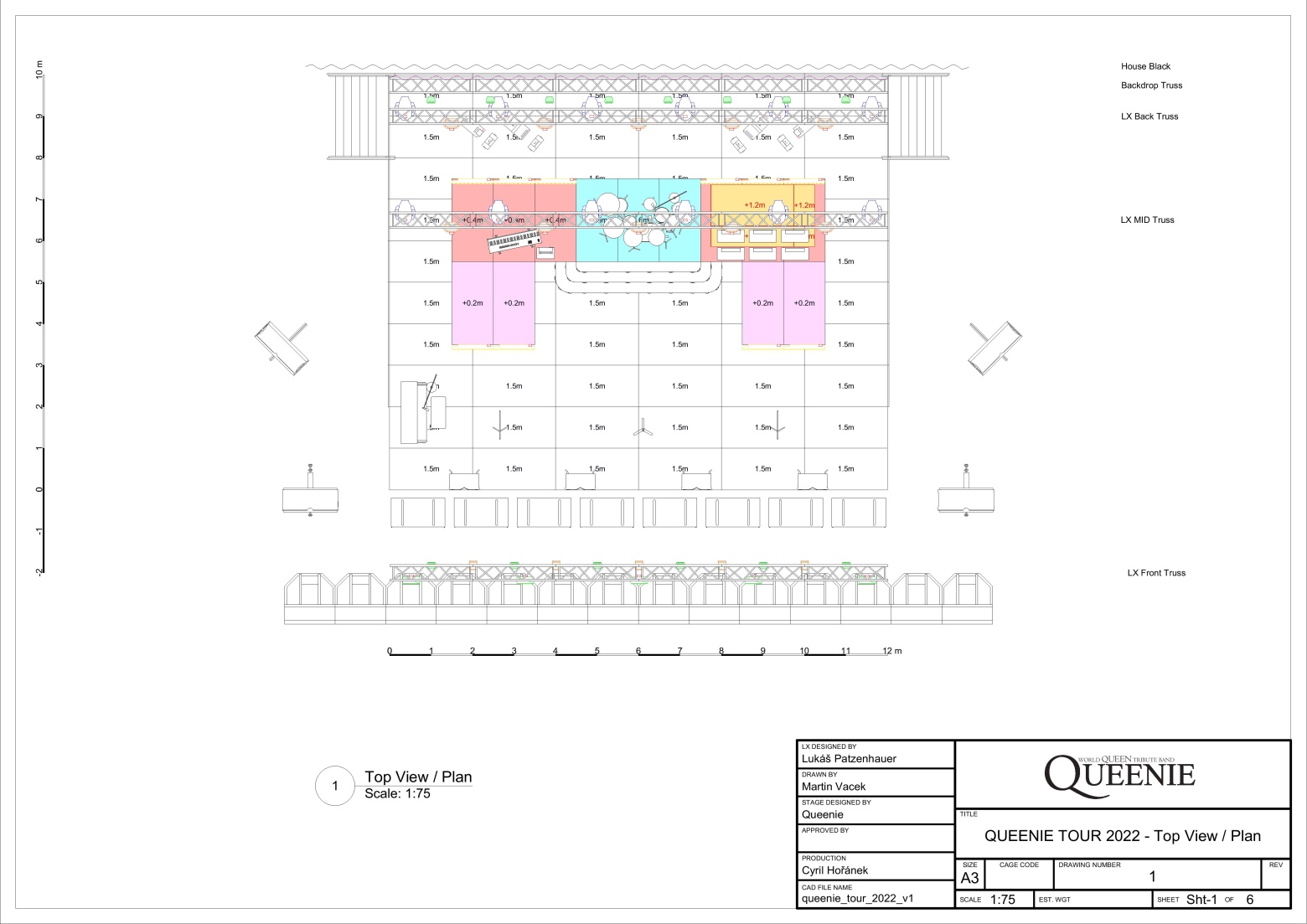 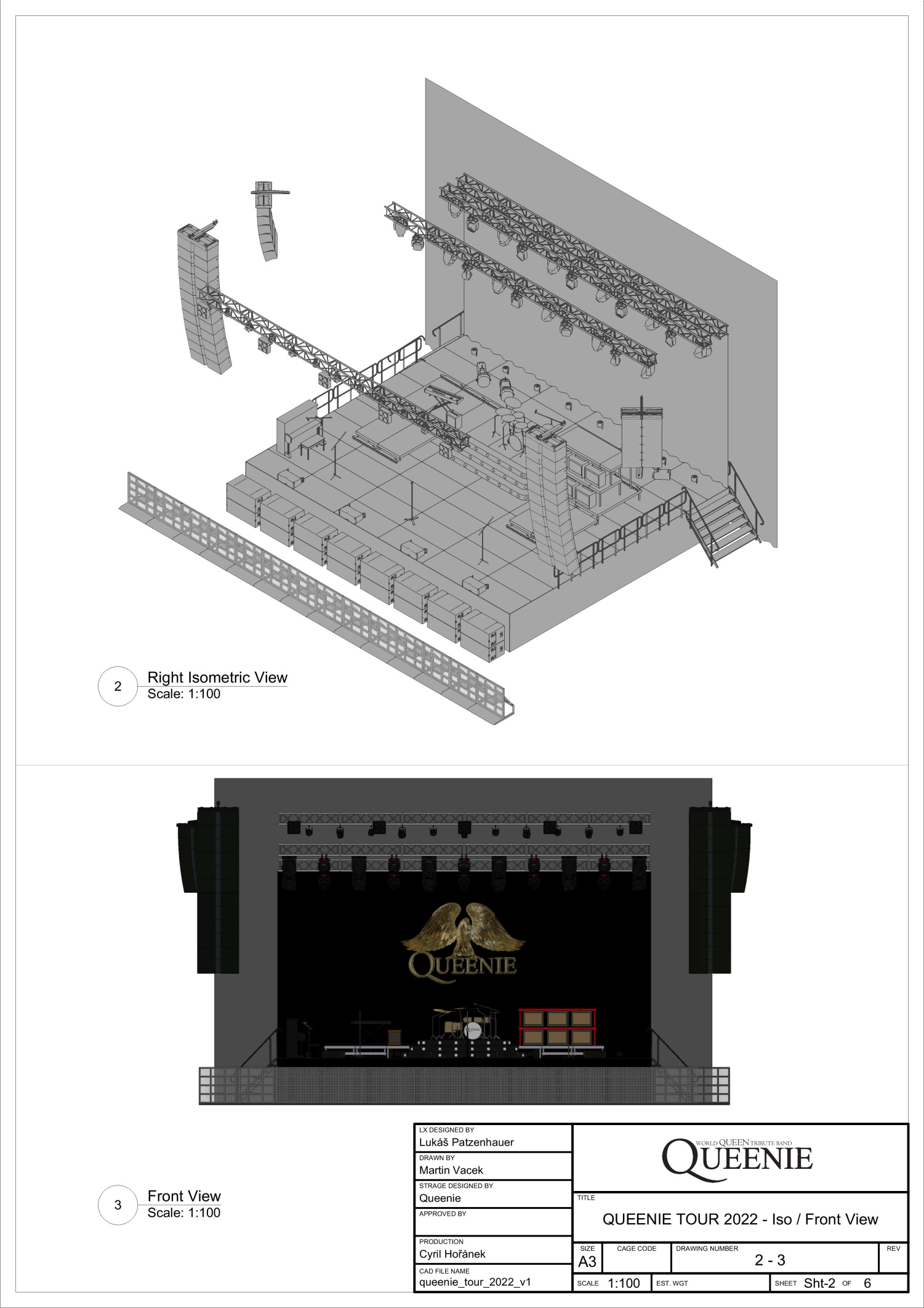 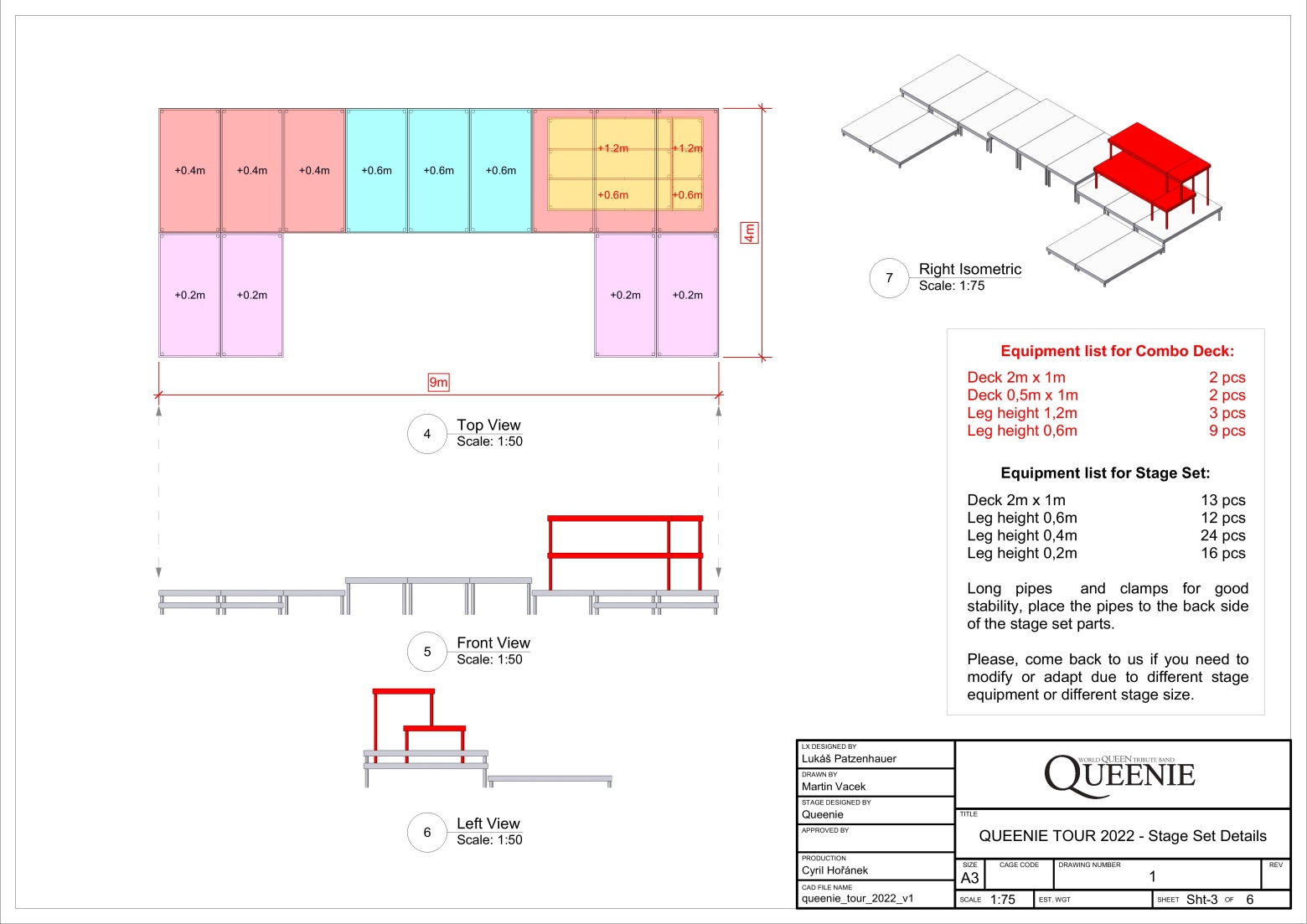 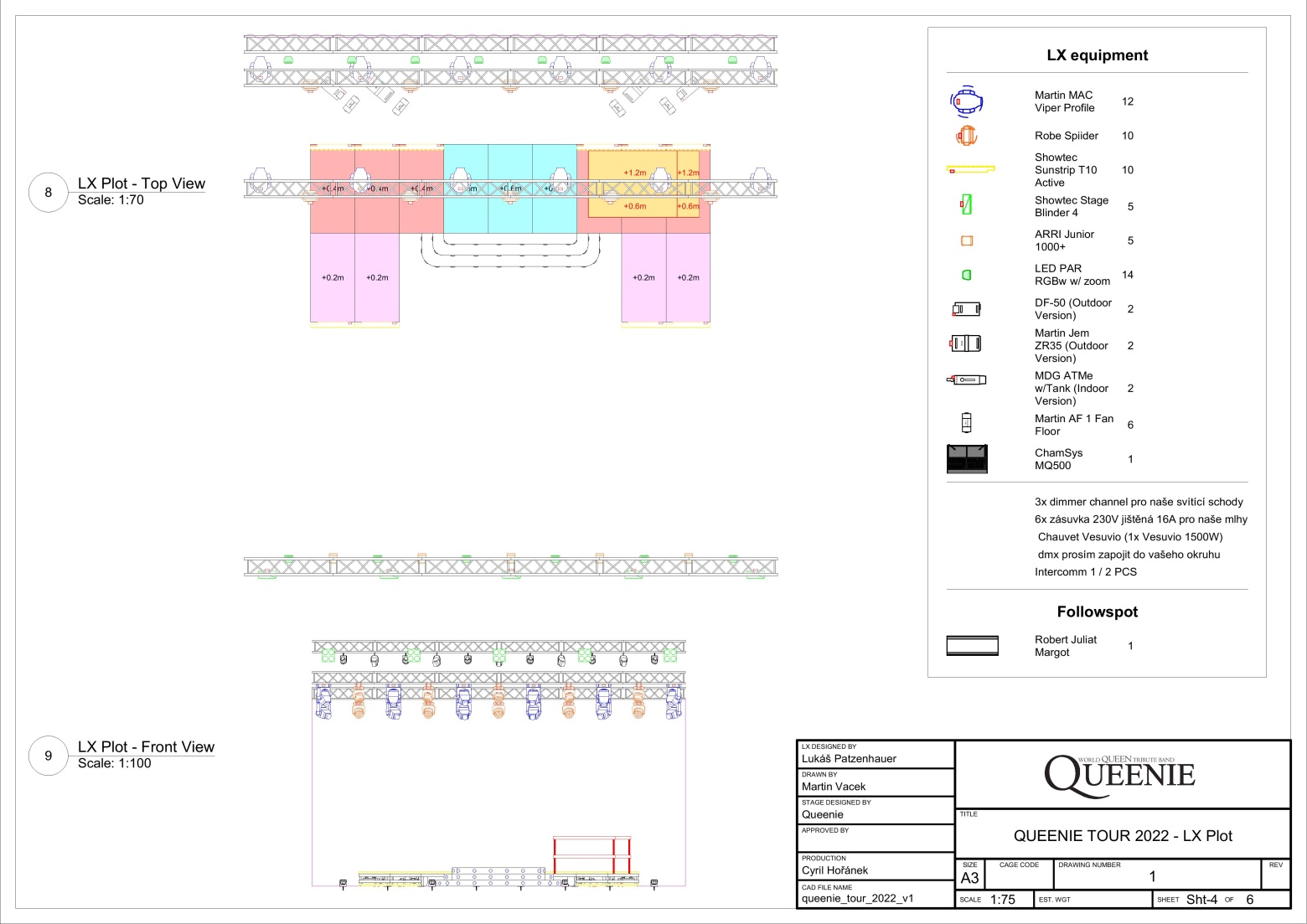 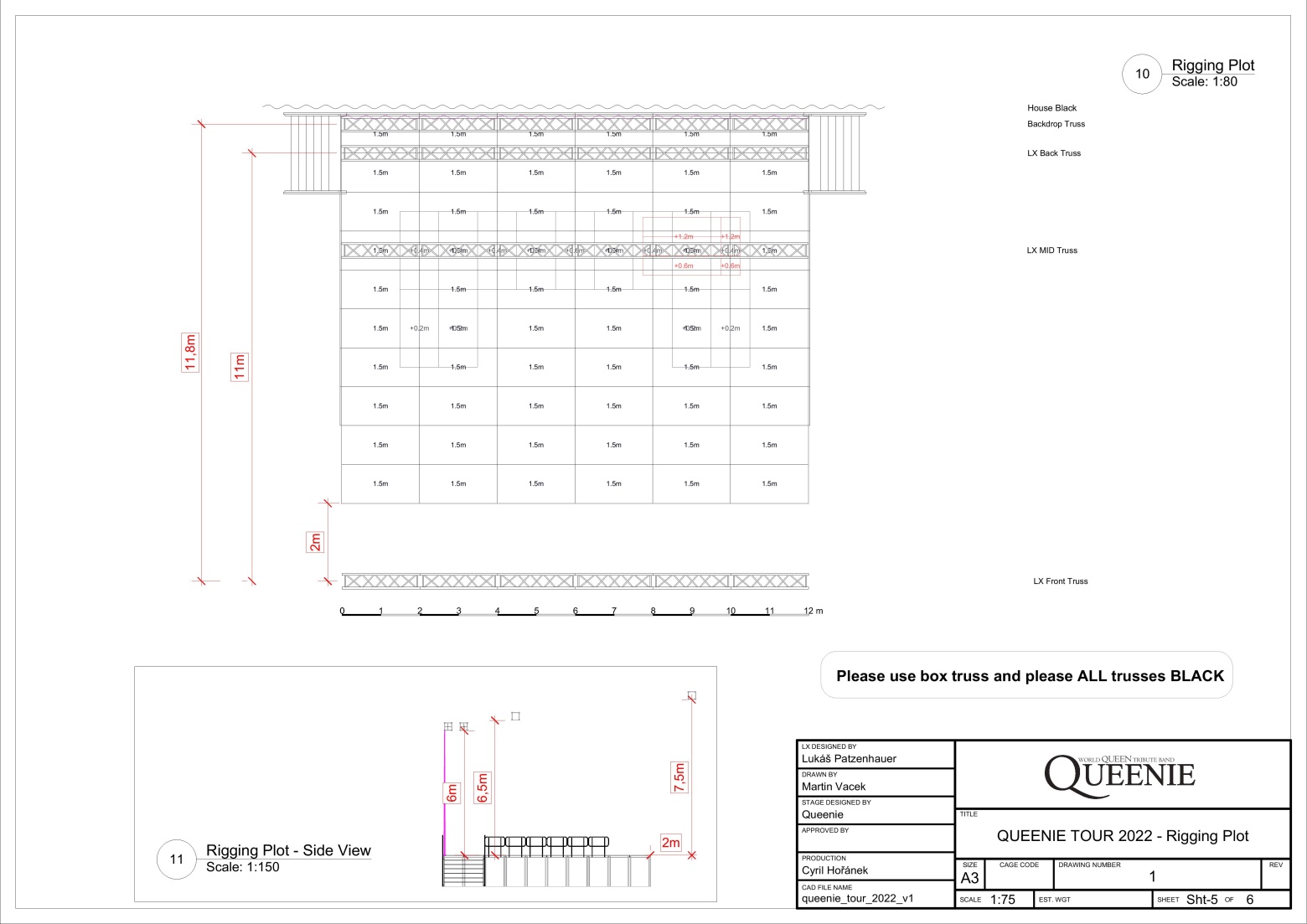 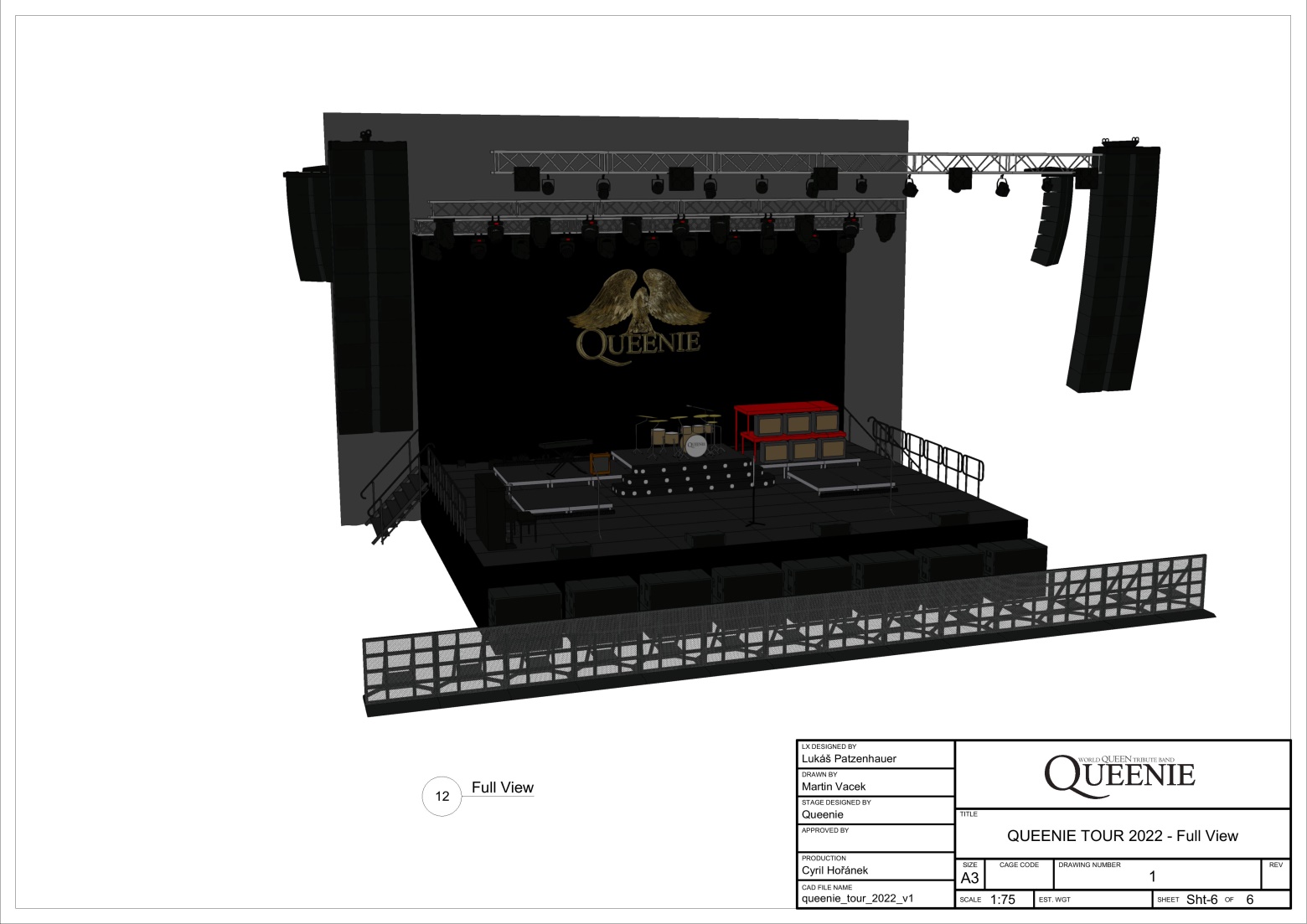 